Montgomery Street SchoolBasketball Club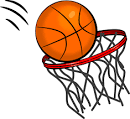 										March 30, 2017Dear Parents:Montgomery Street School will be offering a basketball club on Thursdays, right after school, beginning April 13th and ending May 11th.  The club is for students in Grades 4-5 who interested in the sport.  During each hour-long session, athletes will learn and practice various basketball skills and get game play experience.  The club is a great opportunity for those wishing to play the sport at middle school.  The club will be limited to the first 20 athletes who return their permission form. All you need to do is arrange your child’s transportation home after each session.  Please make sure he/she is picked up by 3:50.										Sincerely,										Chelsey Collette										Darren Deinstadt										(student interns)I give permission for my child, ___________________________________, to be a member of the Montgomery Street Basketball Club.  I understand that I am responsible for my child’s transportation home after each Thursday session and that pick up time is 3:50PM.Parent’s signature: ________________________________________